МИНИСТЕРСТВО НАУКИ И ВЫСШЕГО ОБРАЗОВАНИЯ РОССИЙСКОЙ ФЕДЕРАЦИИФедеральное государственное бюджетное образовательное учреждение высшего образования«Забайкальский государственный университет» (ФГБОУ ВО «ЗабГУ»)Факультет «Энергетический»Кафедра «Технических систем и робототехники»УЧЕБНЫЕ МАТЕРИАЛЫдля студентов заочной формы обучения(с полным и сокращенным сроком обучения)по дисциплине «Метрология и стандартизация»для направления 15.03.05   Конструкторско-технологическое обеспечение машиностроительных производствОбщая трудоемкость дисциплины (модуля) –  4 зачетные единицы.Форма текущего контроля в семестре – контрольная работа.Курсовая работа (курсовой проект) (КР, КП) –нет.Форма промежуточного контроля в семестре –Экзамен.Краткое содержание курсаТеоретические основы метрологии; основные понятия, связанные с объектами измерения: свойство, величина, количественные и качественные проявления свойств объектов материального мира; основные понятия, связанные со средствами измерений (СИ); закономерности формирования результата измерения, понятие погрешности, источники погрешностей; понятие многократного измерения; алгоритмы обработки многократных измерений; понятие метрологического обеспечения; организационные, научные и методические основы метрологического обеспечения; стандартизация требований по безопасности транспорта и механизмов для погрузо-разгрузочных работ; конструктивные, технологические и организационные методы формирования качества продукции и услуг; место метрологии и стандартизации в организации транспортного процесса; сертификации продукции и услуг; системы сертификации на транспорте; сертификация услуг по техническому обслуживанию и ремонту подвижного состава; сертификация грузовых и пассажирских перевозок.Контрольная работаКонтрольная работа выполняется в виде расчетно-графического задания. Рекомендации по определению варианта, задания для выполнения контрольной работы, примеры выполнения заданий приведены ниже.Оформление письменной работы согласно МИ 01-03-2023 Общие требования к построению и оформлению учебной текстовой документацииВопросы для подготовки к экзаменуСтандартизацияЦели стандартизацииПринципы стандартизацииОбъекты стандартизацииВиды и категории стандартовОрганы и службы стандартизацииДокументы в области стандартизацииОсновные понятия сертификацииЦели сертификации.Принципы сертификацииОбъекты сертификацииСубъекты сертификацииОрган по сертификацииОбязательная сертификацияДекларация о соответствииДобровольная сертификацияТехнический регламентПринципы технического регулированияЦели принятия технических регламентовТребования, устанавливаемые в технических регламентахОсновные понятия метрологииВиды измеренийМетоды измеренийПогрешности измеренияСредства измеренияОбеспечение единства измеренийУчебно-методическое и информационное обеспечение дисциплиныОсновная литература Печатные издания:Метрология. Часть 1: учебное пособие / Крапивина Е.С., Садовников И.В. – Чита: ЗабГУ, 2017.Димов, Ю. В. Метрология, стандартизация и сертификация : учебник / Димов Юрий Владимирович. - Иркутск : ИГТУ, 2002. - 448 с. - ISBN 5-8038-0192-5 : 132-00.Издания из ЭБС:1. Радкевич, Я.М. Метрология, стандартизация и сертификация. В 3 ч. Часть 1. Метрология : учебник для академического бакалавриата / Я. М. Радкевич, А. Г. Схиртладзе. – 5 изд., перераб. и доп. – Москва : Издательство Юрайт, 2017. – 235 с. – Серия : Бакалавр. Академический курс. – Режим доступа: https://www.biblio- online.ru/viewer/E97789F2-0F06-4765-9BC7-FD3732EF66392. Радкевич, Я.М. Метрология, стандартизация и сертификация. В 3 ч. Часть 2. Стандартизация : учебник для академического бакалавриата / Я. М. Радкевич, А. Г. Схиртладзе. – 5 изд., перераб. и доп. – Москва : Издательство Юрайт, 2017. –481 с. – Серия : Бакалавр. Академический курс. – Режим доступа: https://www.biblio-online.ru/viewer/ED02B132-AE1A-401D-A5B7-F9C485D7B1163. Радкевич, Я.М. Метрология, стандартизация и сертификация. В 3 ч. Часть 3. Сертификация : учебник для академического бакалавриата / Я. М. Радкевич, А. Г. Схиртладзе. – 5 изд., перераб. и доп. – Москва : Издательство Юрайт, 2017. – 132 с. – Серия : Бакалавр. Академический курс. – Режим доступа: https://www.biblio- online.ru/viewer/D54B69D4-F4D2-4CDC-8E14-1DEFA29E40694. Лифиц И. М. Стандартизация, метрология и подтверждение соответствия : учебник и практикум для прикладного бакалавриата / И.М. Лифиц - 12-е изд., перераб. и доп. – М.: Издательство Юрайт, 2016. – 314 с. – (Серия: Бакалавр. Прикладной курс). – Режим доступа: https://biblio-online.ru/viewer/090ED56E- 3BF3-47BE-862C-C732B387CE3C.Дополнительная литература Печатные издания:1 Раннев Г. Г. Методы и средства измерений : учебник / Раннев Георгий Георгиевич, Тарасенко Анатолий Пантелеевич. - 6-е изд., стер. - Москва : Академия, 2010. – 336 с.Издания из ЭБС:Радкевич Я. М. Метрология, стандартизация и сертификация : учебник для бакалавров / Я.М Радкевич, А.Г. Схиртладзе. - 5-е изд., перераб. и доп. – М. : Издательство Юрайт, 2014. – 829 с. – (Серия: Бакалавр. Академический курс). – ISBN 978-5-9916-4754-0. – Режим доступа: https://biblio- online.ru/viewer/B3B899AA-6107-493C-89F0-97A2811024B5Сергеев А.Г. Метрология, стандартизация и сертификация: учебник для бакалавров / А.Г. Сергеев., В.В. Терегеря – 2-е изд., перераб. и доп. – М.: Издательство Юрайт; ИД Юрайт, 2014. – 838 с. – (Серия: Бакалавр. Академический курс).– Режим доступа: https://biblio-online.ru/viewer/1CEC0D2A- 56B2-4F2E-9DBE-13571FFC5F0E.Сергеев, А. Г. Метрология, стандартизация и сертификация в 2 ч. Часть 2. Стандартизация и сертификация : учебник и практикум для академического бакалавриата / Сергеев А. Г., Терегеря В. В. — 3-е изд., перераб. и доп. — М. : Издательство Юрайт, 2017. — 325 с. — (Серия : Бакалавр. Академический курс).— ISBN 978-5-534-03645-9. — Режим доступа : www.biblio- online.ru/book/4573F340-3BC9-4076-B475-99681B96A072.Ведущий преподаватель	А.Н.ВласовЗав. кафедрой	Л.А.ЛапшаковаЗадания контрольной работыЗадание 1. Наименования и обозначения единиц физических величин Наименования единиц физических величин	представить в виде русскихобозначений согласно заданиям по вариантам (таблица 1.1). Ответы представить вформе таблицы 1.2.Таблица 1.1 – Задания по вариантам (M – последняя цифра номера зачетной книжки)Таблица 1.2 – Ответы задания 1 (M – последняя цифра номера зачетной книжки)Таблица 1.3 – Наименования единиц физических величинЗадание 2.Перевести значения единиц физических величин по вариантам таблицы 2.1. Ответы свести в таблицу 2.2.Таблица 2.1 – Значения единиц физических величин по вариантам (М – последняя, L – предпоследняя цифра в номере зачетной книжки)Таблица 2.2 – Ответы по вариантам М, LЗадание 3. Обработка результатов многократных измеренийНа фиксированной частоте производятся прямые измерения коэффициента усиления К партии из n усилителей. Считая, что случайные погрешности имеют нормальный закон распределения, определить на основании заданного количества измерений (таблицы 3.1 и 3.2):среднее арифметическое значениеК;среднее	квадратическое	отклонение	погрешности	результата	однократного измерения ζ;наличие грубых погрешностей;среднее квадратическое отклонение среднего арифметического 𝜎;величину случайной погрешности ε при доверительной вероятности Р (таблица 3.3), используя таблицу коэффициентов Стьюдента tp (таблица 3.4);Результаты расчетов удобно свести в таблицу (табл.3.5)Таблица 3.1 - Номера значений Кi по вариантам (М – последняя цифра номера зачетной книжки)Таблица 3.2 – Значения КiТаблица 3.3 – Доверительные вероятности Р по вариантам (L – предпоследняя цифра номера зачетной книжки)Таблица 3.4 – Коэффициенты Стьюдента tpТаблица 3.5 – Результаты расчетовЗадание 4. Оценка результата при прямых однократных измеренияхДля трех приборов:аналогового вольтметра (данные в таблице 4.1);цифрового вольтметра (данные в таблице 4.1);третьего прибора, выбираемого по таблице 4.2,определить пределы допустимой погрешности средства измерения Θии записать действительное значение величины Хд согласно правилам округления. Исходные данные по варианту и результаты решения свести в таблицу 4.3.Таблица 4.1 – Исходные данные (М – последняя цифра номера зачетной книжки)Таблица 4.2 – Исходные данные (L – предпоследняя цифра номера зачетной книжки)Таблица 4.3 – Исходные данные и результаты решения задания 4 варианта М, LУчебные материалы для выполнения контрольной работыПравила написания ЕФВЕдиницы выбирают таким образом, чтобы числовые значения находились в диапазоне от 0,1 до 1000.0,001 кН = 1 Н;2000 Н = 2 кНИсключение: используют значение величины в одних единицах в одном тексте, таблице, принятые в отрасли (мм в машиностроении).Типы наименованийЛаконично отражающие физическую сущность величины:метр – мера ▪ грамм – мелкая мера веса ▪ секунда – вторая единица после градуса (угловая) ▪ кандела – свеча ▪ калория – теплотаОбразованные в соответствии с уравнениями связи:удельная теплоемкость: с 	 Q	 ;	[с] =  Джm t 2  t1Связанные с градуировкой шкалы:▪ t0С; ▪ 0 ′	″; ▪ мм рт. ст.По фамилиям ученых:ампер – А ▪ вольт – Вкг  КАббревиатура (сокращение по начальным буквам):вар – вольт-ампер реактивныйСпособы обозначения 1.Сокращенные обозначения наименований единиц:м – метр ▪ кг – килограмм ▪ кал – калорияИз обозначений других единиц, не обязательно основных:Дж/(кг∙К)Обозначения по фамилии ученого – с прописной буквы. Полные наименования по фамилии ученого - со строчной буквы:А – ампер; ▪ В – вольт; ▪ Вт – ваттВ обозначениях единиц точку как знак сокращения не ставят (м, кг, А) за исключением: мм рт. ст., л.с.Обозначения единиц - только после числовых значений (20 С), в тексте пишут полные наименования единиц (температура, измеренная в градусах Цельсия)Буквенные обозначения единиц печатают прямым шрифтом: м, В, км; (м, В, км).а) Обозначения единиц помещают за числовыми значениями величин и в строку с ними (без переноса на следующую строку). Числовое значение в виде дроби с косой чертой, стоящее перед обозначением единицы, заключают в скобки. Между последней цифрой числа и обозначением единицы оставляют пробел. Пробел не оставляют перед знаком, поднятым над строкой:100 кВт; 80 %; 20С; (1/60) с-1; 20.б) При наличии десятичной дроби в числовом значении величины обозначение единицы помещают за всеми цифрами:423,06 м; 5,758в) Варианты обозначения значений величин с предельными отклонениями:(20±5) С или	20С±5 Сг) Помещать обозначения единиц в одной строке с формулами, выражающими зависимость между величинами, представленными в буквенной форме, или между их числовыми значениями не допускается:v = 3,6 s / t,	v = 3,6 s / t, км/чгде v- скорость, км/ч;	где s - путь, м; s - путь, м;		t- время, с.t - время, с.а) Обозначения единиц в произведении разделяются точками (символ«х» - не допускается), а в тексте - полные наименования – тире:Н∙м – ньютон - метрА∙м2– ампер - квадратный метрб) При обозначении отношения единиц (делении) применяются:косая черта: м/с;	Вт/(м∙К)При применении косой черты обозначения единиц в числителе и знаменателе помещают в одну строку. Произведение обозначений единиц в знаменателе заключают в скобки.горизонтальная черта: мсвозведение в степень: м∙с-1а) Единицы, стоящие в знаменателе пишут и читают с предлогом «на»:метр на секунду в квадрате (м/с2)Искл: деление на с1 – с предлогом «в»:метр в секунду: мсб) Если вторая и третья степень длины (м2 и м3) касается площади или объема – читается «квадратный метр», «кубический метр». В остальных случаях: «метр в квадрате», «метр в третьей степени».кг∙м2/с – килограмм – метр в квадрате в секунду.Кратные и дольные единицыПриставка пишется слитно с обозначением и наименованием единицы:пФ, мкм, километр, гектар.При подстановке в формулу приставки заменяют множителями:1 пФ = 10-12 ФПрименение приставок более одной не допускается:микромикрофарад – пикофарад; микрокилограмм – миллиграмм.Показатель степени означает возведение в степень кратной и дольной единицы вместе с приставкой:5 км2 = 5 (км)2 = 5(103 м)2 = 5106 м2250 см3/с = 250(10-2 м)3/с = 25010-6 м3/сПрименяют единицы с приставками – приемлемые на практике:киловатт – гектоватткилоар – гектаркилометр – гектометр – декаметр – метр – сантиметр – миллиметр – микрометр – нанометрпикофараддекалитр – 1 дал = 10 лмиллисекунда (мс) – микросекунда (мкс) – наносекунда (нс)При образовании единиц как произведения или отношения единиц, приставку или ее обозначение присоединяют к наименованию или обозначению первой единицы, входящей в произведение или отношение:кПас/м (килопаскаль-секунда на метр), Пакс/м (паскаль-килосекунда на метр) Исключение:	широко	распространенные	единицы	(ткм	-	тонна-километр; В/см - вольт на сантиметр)При склонении наименований производных единиц, состоящих из произведения единиц, изменяют только последнее наименование и относящееся к нему прилагательное:килограмм-метра в квадрате, ньютон-секунды.Погрешность измерения.Обработка результатов многократных измерений.Оценка результата при прямых однократных измеренияхПонятие погрешности измеренияПри измерении стремятся получить истинное значение величины (Хист), которое идеальным образом характеризует величину. Так как Хист узнать невозможно, на практике используют понятие действительного значения величины (Хд), которое получают измерением (Хизм) и настолько близкое к Хист, что может быть использовано вместо него.При измерении возникает погрешность    результата   измерения (ΔХ).Отсюда:Хд = Хизм ± ΔХЦель метрологии – оценка Хд через ее составляющие Хизм и ΔХ и возможное уменьшение погрешности результата измерения ΔХ.Величина погрешности ΔХ может быть оценена при расчете по формуле:ΔХ = √2 + ε2где  - систематическая погрешность;ε – случайная погрешность.Алгоритм вычисления случайной погрешности ε1.Найти среднее значение результатов измерения 𝑋:	Х = ; 2.Определить ΔХi = 𝑋 – Xi ;	ΔХi2 = (𝑋 – Xi)2 ;		;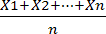 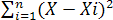 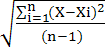 Определить СКО результата измеренияζ:	ζ =	;Исключить грубые погрешности и промахи.Метод исключения зависит от числа измерений n. Чаще всех применяют метод 3 ζ (трех сигм), который работает лучшим образом при 50 ≥ n ≥ 20: если│𝑿 - Xi│≥ 3 ζ , то это значение Xi отбрасывают.Найти значение 3ζ и проверить наличие грубых погрешностей выполнением неравенства │𝑿 - Xi│≥ 3 ζ.   Если это неравенство выполняется при каких – либо Хi, то исключить эти значения Хi из выборки и начать расчет с п.1.Вычислить СКО среднего арифметического 𝜎: 𝜎 =  =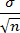 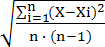 Вычислить значение случайной погрешности ε = ± tp ∙ 𝜎, выбрав коэффициент Стьюдента в зависимости от заданных доверительной вероятности Р и числа измерений n.Представить результат в виде: ε = …     (Р = …)Из формул для определения ε видно, что случайная погрешность уменьшается с увеличением числа повторных измерений n. Исключить полностью случайные погрешности нельзя.Систематическая погрешность Составляющими систематической погрешности Θ являются: Θсуб – субъективная погрешность;Θдоп = Θвв – дополнительная погрешность или погрешность внешних влияний;Θи – инструментальная погрешность; Θуст – погрешность установки; Θтеор – теоретическая погрешность.При изучаемом приближенном методе расчета, как правило, учитывают только Θи. Отсюда:ΔХ = √2 + ε2При прямых однократных измерениях в составе ΔХ часто учитывают только значение систематической погрешности , представленной при приближенном методе расчета значением и. Отсюда:Хд = Хизм ± ΔХ = Хизм ± игде Хп – показание прибора (Хизм = Хп при однократном измерении)и – инструментальная погрешность (погрешность средства измерения)Наиболее точным способом оценки и является расчет по классу точности СИ.Классы точности СИ. Обозначение классов точности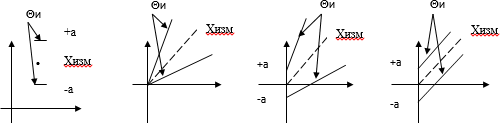 а)	б)	в)	г)Рисунок 2.4.1 – Изменение инструментальной погрешности ипри изменении результата измеренияХизмКласс точности – обобщенная характеристика СИ, определяемая пределами основных и дополнительных погрешностей и другими свойствами СИ, влияющими на точность, значения которых устанавливают в нормативно– технической документации (НТД).Значение класса точности, указанное на приборе, должно быть постоянным и независимым от показания прибора. Для выполнения этого требования при обозначении класса точности используют понятия абсолютной, относительной и приведенной погрешности.Обозначение класса точности прописными латинскими буквами (С, М…) или римскими цифрами (I, II…), означает, что дляСИ установлен предел допускаемой основной абсолютной погрешности(рис.2.4.1, а).Обозначение класса точности, например,	означает что и (мультипликативная) изменяется пропорционально изменению Хизм, а класс точности обозначают через относительную погрешность средства измерений δ (рис.2.4.1, б):Например:	1означает δ % = 1 %.Тогда	для однократного измерения, где Хизм = Хп:δ % = ±и∙100% ;и = ±✿ %∙ХпХп	𝟏𝟎𝟎%Обозначение класса точности, например, 0,02/0,01, означает что и (мультипликативная)изменяется пропорционально изменению Хизм, а класс точности обозначают через относительную погрешность средства измерений δ (рис.2.4.1, в):δ% = ±   (для однократного измерения), но значение	δ %	сначала вычисляют по	формуле: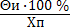 δ % = [с + d·(│)]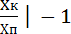 где	с = 0,02 % ; d = 0,01 %.Дальнейший расчет	и производят по	формулам	(для однократного измерения):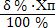 где c, d – положительные числа, независящие от Хизм;Хк – конечное значение диапазона измерения; бóльший по модулю из пределов измерения;Хп- показание прибора при однократном измерении.0,02/0,01 – один из вариантов обозначения класса точности цифровых приборов.Для зарубежных СИ, например: и = А(%)Хк + В(%)Хизм.Обозначение класса точности, например, 2,5 – для СИ с равномерной шкалой или 2,5 – для СИ с неравномерной шкалой означает, что и (аддитивная)не изменяется с изменением Хизм, относительная погрешность δ% ≠ const, поэтому класс точности обозначают через приведенную погрешность средства измерений (рис.2.4.1, г)γ % = ±,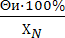 где ХN – нормирующий интервал, выбор которого представлен в таблице В2 Приложения В.При	этом: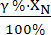 У приборов с таким типом изменения и, относительная погрешностьδ % = ±и∙100%Хпуменьшается с увеличением Хп, поэтому при измерениивыбирают такой диапазон, чтобы стрелка находилась в двух третьих частях, ближайших к концу шкалы.Некоторые цифровые значения классов точности, например: 0,1-0,2-0,5-1- 1,5-2-2,5-4 (ниже 4 кл. обычно не обозначаются). Данные по обозначению классов точности представлены в таблице В1 Приложения В.Правила округления результата измерения и значения погрешности 1.Округление начинают с величины погрешности. Погрешность результатаизмерения в окончательном расчете указывают двумя значащими цифрами, если первая из них 1 или 2, и одной – если первая цифра 3 и более. В промежуточных расчетах оставляют четыре и три значащих цифры, соответственно.Результат измерения округляют до того же десятичного разряда, что и погрешность.Общий	множитель	результата	измерения	и	погрешности	по необходимости можно выносить за скобки.Примеры:1. 534,031±0,043 →	534,03±0,042. 534,0355±0,0135	→	534,036±0,0143. 14,275±1,17	→	14,3±1,24. 1587±281,6	→	(15,87±2,816)∙102	→ (15,9±2,8)∙1025. (1,965∙10-19±3,81∙10-21) →	(1,965±0,0381)∙10-19 →(1,97±0,04)∙10-19ПРИЛОЖЕНИЯПРИЛОЖЕНИЕ А. Форма бланка для контрольной работы (обязательное)МИНИСТЕРСТВО НАУКИ И ВЫСШЕГО ОБРАЗОВАНИЯ РОССИЙСКОЙ ФЕДЕРАЦИИфедеральное государственное бюджетное образовательное учреждение высшего образования«Забайкальский государственный университет» (ФГБОУ ВО «ЗабГУ»)Энергетический факультетКафедра технических систем и робототехникиКОНТРОЛЬНАЯ РАБОТА  по дисциплине: «Метрология и стандартизация» Вариант №  	Выполнил ст. гр.  	Проверил  	Чита 20 	ПРИЛОЖЕНИЕ Б. Единицы физических величин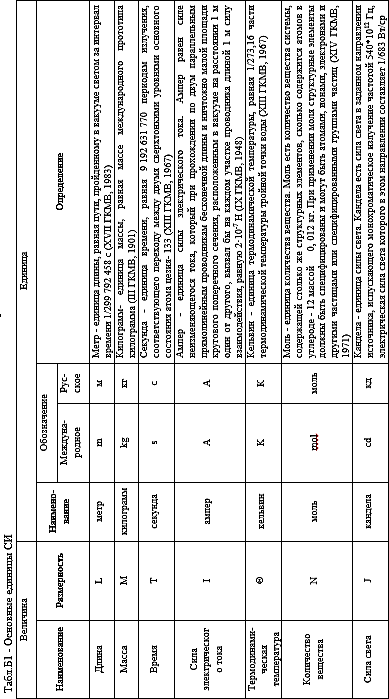 Таблица Б2 – Производные единицы СИ, имеющие специальные наименования и обозначенияТаблица Б3 – Внесистемные единицы, допустимые к применению наравне с единицами СИПродолжение таблицы Б3 Некоторые относительные и логарифмические величины и их единицы,допустимые к применению наравне с единицами СИТаблица Б4 – Внесистемные единицы, временно допустимые к применению, до принятия международных решенийТаблица Б5 – Множители и приставки, используемые для образования наименований и обозначений	десятичных кратных и дольных единиц СИПРИЛОЖЕНИЕ В. Классы точности средств измерений (СИ) (справочное)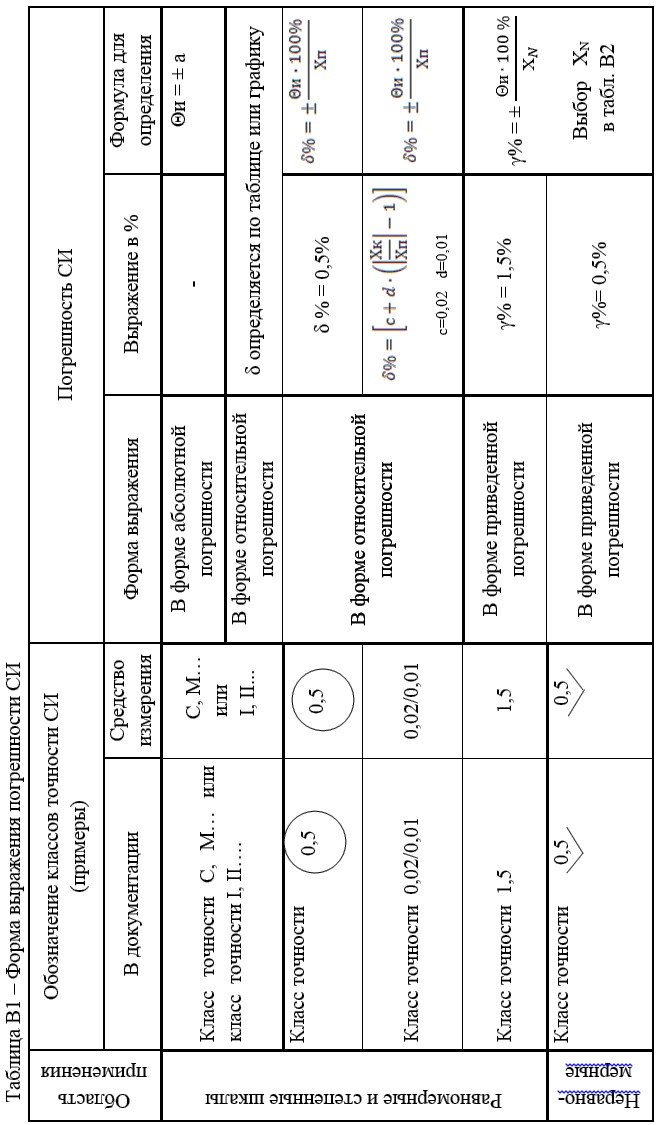 Таблица В2 – Выбор нормирующего интервала ХN .В формулах таблиц В1 и В2: а, в, c, d - положительные числа, независящие от Хп;Хк- конечное значение диапазона измерения; бóльший по модулю из пределов измерения;ХN – нормирующий интервал; Хп- показание прибора;а  сd	в dХкМНомера ячеек таблицы 1.3Номера ячеек таблицы 1.3Номера ячеек таблицы 1.3Номера ячеек таблицы 1.3Номера ячеек таблицы 1.3Номера ячеек таблицы 1.3Номера ячеек таблицы 1.3Номера ячеек таблицы 1.3Номера ячеек таблицы 1.3Номера ячеек таблицы 1.3Номера ячеек таблицы 1.3Номера ячеек таблицы 1.3Номера ячеек таблицы 1.3Номера ячеек таблицы 1.3Номера ячеек таблицы 1.3Номера ячеек таблицы 1.3Номера ячеек таблицы 1.3Номера ячеек таблицы 1.3Номера ячеек таблицы 1.3Номера ячеек таблицы 1.301202140416061808115163536555675761011301219223942596279821417343754577477912292318233843586378831317333653567379811283417243744576477841219323952597279714274516253645566576851120314051607180615265615263546556675110213041506170815162567142734475467742922294249626982417247813283348536873392327434063678341822891229324952697247242744476467842192291011303150517071562526454665668512021МНомера ячеек таблицы 1.1Номера ячеек таблицы 1.1Номера ячеек таблицы 1.1Номера ячеек таблицы 1.1Номера ячеек таблицы 1.1Номера ячеек таблицы 1.1Номера ячеек таблицы 1.1Номера ячеек таблицы 1.1Номера ячеек таблицы 1.1Номера ячеек таблицы 1.1МРусские обозначения единиц физических величинРусские обозначения единиц физических величинРусские обозначения единиц физических величинРусские обозначения единиц физических величинРусские обозначения единиц физических величинРусские обозначения единиц физических величинРусские обозначения единиц физических величинРусские обозначения единиц физических величинРусские обозначения единиц физических величинРусские обозначения единиц физических величинНомера ячеек таблицы 1.1Номера ячеек таблицы 1.1Номера ячеек таблицы 1.1Номера ячеек таблицы 1.1Номера ячеек таблицы 1.1Номера ячеек таблицы 1.1Номера ячеек таблицы 1.1Номера ячеек таблицы 1.1Номера ячеек таблицы 1.1Номера ячеек таблицы 1.1Русские обозначения единиц физических величинРусские обозначения единиц физических величинРусские обозначения единиц физических величинРусские обозначения единиц физических величинРусские обозначения единиц физических величинРусские обозначения единиц физических величинРусские обозначения единиц физических величинРусские обозначения единиц физических величинРусские обозначения единиц физических величинРусские обозначения единиц физических величин1 метр18 килограмм на кубический метр35 ампер на квадратный метр52 кубический метр в секунду69 килокалория2 килограмм19 метр в третьей степени36 кулон на кубический метр53 паскаль – се- кунда на куб. метр70 оборот в секунду3 секунда20 кубический метр на килограмм37 ампер – квадратный метр54 ньютон – секунда на метр71 оборот в минуту4 ампер21 килограмм – метр в квадрате38 кулон – метр55 кубический метр на моль72 литр5 кельвин22 килограмм – метр в секунду39 кельвин в минус первой степени56 миллиметр в секунду73 градус (угловой)6 моль23меганьютон40 нанометр57 джоуль на моль– кельвин74 минута (угловая)7 кандела24 ньютон – метр41 квадратный метр – кельвин на ватт58 кулон – квадратный метр на вольт75 секунда (угловая)8 джоуль – квадратный метр на килограмм25 джоуль на килограмм – кельвин42 ватт на квад- ратный метр - кельвин вчетвертой степени59 кулон – квад- ратный метр на вольт – секунду76 секунда в ми- нус первой степе- ни - метр в минусвторой степени9 киловатт26 микрометр43 квадратный метр60 квадратный метр на вольт секунду77 минута10 ватт на стерадиан – квадратный метр27 квадратный метр на секунду – паскаль44 ватт на квадратный метр – кельвин61 ампер–квад- ратный метр на джоуль – секунду78 сутки11 кубический метр28 паскаль – секунда45 люмен62 час79 тонна12 метр в секунду29 джоуль накилограмм46 люкс63 миллиампер80 градус Цельсия13 метр на секун-ду в квадрате30 ньютон на метр47 ватт –квад-ратный метр64 калория81 киловатт – час14 секунда в минус второй степени31 сантиметр48 люкс – секунда65 кубический метр на вольт – секунду82 процент15 миллисекунда32 килобайт49 люмен на метр – радиан66 кулон – квадратный метр на килограмм83 промилле16 радиан на секунду в квадрате33килоом50 квадратный метр на моль67 миллиметр ртутного столба84 километр в час17 герц34 пикофарад51 кандела на люкс68 лошадиная сила85 децибел№ вопр.Перевести значения физических величин в указанныеПеревести значения физических величин в указанныеПеревести значения физических величин в указанныеПеревести значения физических величин в указанныеПеревести значения физических величин в указанныеПеревести значения физических величин в указанныеПеревести значения физических величин в указанныеПеревести значения физических величин в указанныеПеревести значения физических величин в указанныеПеревести значения физических величин в указанныеПеревести значения физических величин в указанныеПеревести значения физических величин в указанныеПеревести значения физических величин в указанныеПеревести значения физических величин в указанныеПеревести значения физических величин в указанныеПеревести значения физических величин в указанныеПеревести значения физических величин в указанныеПеревести значения физических величин в указанныеПеревести значения физических величин в указанныеПеревести значения физических величин в указанные№ вопр.ММММММММММММММММММММ№ вопр.0011223344556677889912кмм11 смм14 нмм4 ммм32 мкмм6 дмм17нмм43 мкмм65 нмм27 ммм216дмм21 ммкм41 ммм7 мнм11 мсм8 кмм15ммм22кмм47мнм54ммкм318 км2м216 м2см214 м2мм251 м2мкм261 м2км231 м2дм226м2мм212м2мкм225м2нм238км2м241,2 мм3м33,8 м3км37 см3м324 дм3м35,6 м3мкм319 нм3м337нм3м313мкм3м318дм3м316м3км3513,716 0º ' "5,8260º ' "3,0020º ' "7,1620º ' "6,7260º ' "4,2510º ' "8,5460º ' "2,7890º ' "9,0120º ' "11,0020º ' "63017′ 31″º604′26″º1007′14″º2024′1″º706′8″º4016′4″º5042′2″º0014′5″º1021′5″º503′2″º71200об/минрад с1800об/минрад с2400об/минрад с3000об/минрад с3600об/минрад с4200об/минрад с4800об/минрад с5400об/минрад с6000об/минрад с6600об/минрад с8440рад/соб мин314рад/соб мин251рад/соб мин189рад/соб мин126рад/соб мин377рад/соб мин691рад/соб мин628рад/соб мин565рад/соб мин502рад/соб мин9Представить значение физической величины с множителем 10n без использования приставки для обозначения десятичной кратной или дольной единицы СИПредставить значение физической величины с множителем 10n без использования приставки для обозначения десятичной кратной или дольной единицы СИПредставить значение физической величины с множителем 10n без использования приставки для обозначения десятичной кратной или дольной единицы СИПредставить значение физической величины с множителем 10n без использования приставки для обозначения десятичной кратной или дольной единицы СИПредставить значение физической величины с множителем 10n без использования приставки для обозначения десятичной кратной или дольной единицы СИПредставить значение физической величины с множителем 10n без использования приставки для обозначения десятичной кратной или дольной единицы СИПредставить значение физической величины с множителем 10n без использования приставки для обозначения десятичной кратной или дольной единицы СИПредставить значение физической величины с множителем 10n без использования приставки для обозначения десятичной кратной или дольной единицы СИПредставить значение физической величины с множителем 10n без использования приставки для обозначения десятичной кратной или дольной единицы СИПредставить значение физической величины с множителем 10n без использования приставки для обозначения десятичной кратной или дольной единицы СИПредставить значение физической величины с множителем 10n без использования приставки для обозначения десятичной кратной или дольной единицы СИПредставить значение физической величины с множителем 10n без использования приставки для обозначения десятичной кратной или дольной единицы СИПредставить значение физической величины с множителем 10n без использования приставки для обозначения десятичной кратной или дольной единицы СИПредставить значение физической величины с множителем 10n без использования приставки для обозначения десятичной кратной или дольной единицы СИПредставить значение физической величины с множителем 10n без использования приставки для обозначения десятичной кратной или дольной единицы СИПредставить значение физической величины с множителем 10n без использования приставки для обозначения десятичной кратной или дольной единицы СИПредставить значение физической величины с множителем 10n без использования приставки для обозначения десятичной кратной или дольной единицы СИПредставить значение физической величины с множителем 10n без использования приставки для обозначения десятичной кратной или дольной единицы СИПредставить значение физической величины с множителем 10n без использования приставки для обозначения десятичной кратной или дольной единицы СИПредставить значение физической величины с множителем 10n без использования приставки для обозначения десятичной кратной или дольной единицы СИ9LLLLLLLLLLLLLLLLLLLL90011223344556677889993 кВт·ч3 кВт·ч4 мВ/м4 мВ/м5 кДж/К5 кДж/К8 мПа/с8 мПа/с4 пФ/м4 пФ/м5 А/мм5 А/мм0,1МКл/м30,1МКл/м320 кДж/кг20 кДж/кг0,005кА/м0,005кА/м0,009 ГОм·м0,009 ГОм·м10Представить значение физической величины так, чтобы в обозначении использовалась приставка для обозначения десятичной кратной или дольной единицы СИПредставить значение физической величины так, чтобы в обозначении использовалась приставка для обозначения десятичной кратной или дольной единицы СИПредставить значение физической величины так, чтобы в обозначении использовалась приставка для обозначения десятичной кратной или дольной единицы СИПредставить значение физической величины так, чтобы в обозначении использовалась приставка для обозначения десятичной кратной или дольной единицы СИПредставить значение физической величины так, чтобы в обозначении использовалась приставка для обозначения десятичной кратной или дольной единицы СИПредставить значение физической величины так, чтобы в обозначении использовалась приставка для обозначения десятичной кратной или дольной единицы СИПредставить значение физической величины так, чтобы в обозначении использовалась приставка для обозначения десятичной кратной или дольной единицы СИПредставить значение физической величины так, чтобы в обозначении использовалась приставка для обозначения десятичной кратной или дольной единицы СИПредставить значение физической величины так, чтобы в обозначении использовалась приставка для обозначения десятичной кратной или дольной единицы СИПредставить значение физической величины так, чтобы в обозначении использовалась приставка для обозначения десятичной кратной или дольной единицы СИПредставить значение физической величины так, чтобы в обозначении использовалась приставка для обозначения десятичной кратной или дольной единицы СИПредставить значение физической величины так, чтобы в обозначении использовалась приставка для обозначения десятичной кратной или дольной единицы СИПредставить значение физической величины так, чтобы в обозначении использовалась приставка для обозначения десятичной кратной или дольной единицы СИПредставить значение физической величины так, чтобы в обозначении использовалась приставка для обозначения десятичной кратной или дольной единицы СИПредставить значение физической величины так, чтобы в обозначении использовалась приставка для обозначения десятичной кратной или дольной единицы СИПредставить значение физической величины так, чтобы в обозначении использовалась приставка для обозначения десятичной кратной или дольной единицы СИПредставить значение физической величины так, чтобы в обозначении использовалась приставка для обозначения десятичной кратной или дольной единицы СИПредставить значение физической величины так, чтобы в обозначении использовалась приставка для обозначения десятичной кратной или дольной единицы СИПредставить значение физической величины так, чтобы в обозначении использовалась приставка для обозначения десятичной кратной или дольной единицы СИПредставить значение физической величины так, чтобы в обозначении использовалась приставка для обозначения десятичной кратной или дольной единицы СИ10ММММММММММММММММММММ10001122334455667788991012,3·1010 Гц12,3·1010 Гц0,0026 м0,0026 м3,7·107 Па3,7·107 Па0,7·105 Ом0,7·105 Ом1,35 10-11 Ф1,35 10-11 Ф16,3·108 В16,3·108 В317·10-4 м317·10-4 м0,218 ·105 В0,218 ·105 В15,3·10-13 Ф15,3·10-13 Ф12045 м12045 мНомеравопросо в12345678910ОтветыМ0123456789Кi4-152-139-203-141-125-167-188-196-177-18№измерения12345678910Кi28,1127,8627,7127,5127,6227,6626,9927,4227,6527,93№измерения11121314151617181920Кi27,7827,9527,4727,4727,0827,6027,3527,2827,1827,46L0123456789Р0,960,990,900,950,980,920,940,970,930,91nP0,900,910,920,930,940,950,960,970,980,99101,8331,9001,9732,0562,1512,2622,3992,5742,8213,250111,8121,8771,9492,0292,1212,2282,2602,5282,7643,169121,7961,8591,9292,0072,0972,2012,3292,4912,7183,106131,7821,8451,9131,9892,0772,1792,3032,4612,6813,055Исход- ные данные по вариан- ту 	(ML)Среднее арифмети- ческое значение KРазностьМодуль разностиКвадрат разностиСумма квадратов разностиСКОпогрешности результата однократного измерения ζСКОсреднего арифмети ческого σКоэффициент Стьюдента tpВеличина случайной погрешности εKi    	     n KiK =	1	nK − Ki|K − Ki|(K − Ki)2𝑛        (K1− Ki)2 n(K−Ki )2ζ=   1	n−1 σ = σ ntp (по известным значениям nи P)ε = ± tp ∙ σ123456789101ζ=2ζ=3ζ=4ζ=5ζ=6ζ=73 ζ=83 ζ=93 ζ=103 ζ=113 ζ=123 ζ=Результат ε = …	(Р = …)Результат ε = …	(Р = …)Результат ε = …	(Р = …)Результат ε = …	(Р = …)Результат ε = …	(Р = …)Результат ε = …	(Р = …)Результат ε = …	(Р = …)Результат ε = …	(Р = …)Результат ε = …	(Р = …)Результат ε = …	(Р = …)ММ0123456789АналоговыйвольтметрКлассточности0,054,01,54,00,51,52,01,02,50,1АналоговыйвольтметрДиапазо н измерения0-100мВ0-250В0-1В0-30В0-100мВ0-3В0-100мВ0-300мВ0-10В0-1ВАналоговыйвольтметрПоказан ие48,3мВ220В0,87В27,5В67,2мВ1,69В65,8мВ275,8мВ7,36В0,84ВЦифровой вольтметрКласс точности0,2/0,10,5/0,20,1/0,050,01/ 0,0020,2/0,10,05/ 0,020,1/0,010,06/ 0,020,5/0,20,15/ 0,05Цифровой вольтметрДиапазо низмерен ия0-2,9В0-100мВ0-10В0-10В0-100мВ0-10В0-1В0-1В0-10В0-350ВЦифровой вольтметрПоказан ие1,85В57,8мВ7,93В8,34В87,35мВ7,3В0,67В617мВ7,93В327ВL0123456789Наименование прибораОмметрМостОмметрМостОмметрМульти- метрОмметрМагазинОмметрПотен- циометрКласс точности1,50,052,55,01,01,00,50,014,00,02Диапазонизмерения (длина шкалы)70 мм2·105÷ 8·106Ом100мм5·105÷ 6·106Ом20 см4·105÷ 5·106Ом20 см0,01÷ 100Ом50мм0÷1,2ВПоказание3 Ом4,6кОм505 Ом680кОм110 Ом25кОм530кОм67,4 Ом2 кОм0,8764 ВНаименован ие прибораКласс точнос тиДиапазон измерений (длина шкалы)Показани еПредел допустимой погрешности средстваизмерения ΘиДействительн ое значение величины ХдАналоговыйвольтметрЦифровойвольтметр…ВеличинаВеличинаЕдиницаЕдиницаЕдиницаЕдиницаНаименованиеРазмерностьНаименованиеОбозначениеОбозначениеВыражение через основные и производныеединицы СИНаименованиеРазмерностьНаименованиемежду- народноерусскоеВыражение через основные и производныеединицы СИПлоский угол1радианradрадm·m-1=1Телесный угол1стерадианsrсрm2·m-2=1ЧастотаТ -1герцHzГцs-1СилаL М Т -2ньютонNНm·kg·s-2ДавлениеL-1 М Т -2паскальРаПаm -1·kg·s-2Энергия, работа, количество теплотыL2 М Т -2джоульJДжm 2 ·kg·s-2МощностьL2 М Т -3ваттWВтm 2 ·kg·s-3Электрический заряд, количествоэлектричестваTIкулонСКлs·АЭлектрическое напряжение, электрический потенциал, разность электрических потенциалов,электродвижущая силаL2 М Т -3 I-1вольтVВm 2 ·kg·s-3·Α-1Электрическая емкостьL-2 М -1Т 4 I2фарадFФm -2 ·kg-1·s4 ·Α2Электрическое сопротивлениеL2 М Т -3 I-2омΩОмm 2 ·kg·s -3 ·Α-2Электрическая проводимостьL-2 М -1Т 3 I 2сименсSСмm -2 ·kg-1·s 3 ·Α2Поток магнитной индукции,магнитный потокL2 М Т -2 I -1веберWbВбm 2 ·kg·s -2 ·Α-1Плотность магнитного потока,магнитная индукцияМ Т -2 I -1теслаТТлkg·s -2 ·Α-1Индуктивность, взаимная индуктивностьL2 М Т -2 I -2генриНГнm 2 ·kg·s -2 ·Α-2Температура ЦельсияΘградус Цельсия0С0СКСветовой потокJлюменlmлмcd · srОсвещенностьL-2 Jлюксlxлкm-2 cd · srАктивность нуклида врадиоактивном источнике (активность радионуклида)Т-1беккерельBqБкs -1Поглощенная доза ионизирующегоизлучения, кермаL2 Т -2грейGyГрm 2 · s-2Эквивалентная доза ионизирующего излучения, эффективная дозаионизирующего излученияL2 Т -2зивертSvЗвm 2 · s-2Активность катализатораNT-1каталkatкатmol · s -1Примечания1. В таблицу 3 включены единица плоского угла – радиан и единица телесного угла – стерадиан.Единица катал введена в соответствии с резолюцией 12 ХХI ГКМВ.Температура Цельсия определяется выражением t = Т – Т0, где t - температура Цельсия, Т - термодинамическая температура, Т0 = 273,15 КПримечания1. В таблицу 3 включены единица плоского угла – радиан и единица телесного угла – стерадиан.Единица катал введена в соответствии с резолюцией 12 ХХI ГКМВ.Температура Цельсия определяется выражением t = Т – Т0, где t - температура Цельсия, Т - термодинамическая температура, Т0 = 273,15 КПримечания1. В таблицу 3 включены единица плоского угла – радиан и единица телесного угла – стерадиан.Единица катал введена в соответствии с резолюцией 12 ХХI ГКМВ.Температура Цельсия определяется выражением t = Т – Т0, где t - температура Цельсия, Т - термодинамическая температура, Т0 = 273,15 КПримечания1. В таблицу 3 включены единица плоского угла – радиан и единица телесного угла – стерадиан.Единица катал введена в соответствии с резолюцией 12 ХХI ГКМВ.Температура Цельсия определяется выражением t = Т – Т0, где t - температура Цельсия, Т - термодинамическая температура, Т0 = 273,15 КПримечания1. В таблицу 3 включены единица плоского угла – радиан и единица телесного угла – стерадиан.Единица катал введена в соответствии с резолюцией 12 ХХI ГКМВ.Температура Цельсия определяется выражением t = Т – Т0, где t - температура Цельсия, Т - термодинамическая температура, Т0 = 273,15 КПримечания1. В таблицу 3 включены единица плоского угла – радиан и единица телесного угла – стерадиан.Единица катал введена в соответствии с резолюцией 12 ХХI ГКМВ.Температура Цельсия определяется выражением t = Т – Т0, где t - температура Цельсия, Т - термодинамическая температура, Т0 = 273,15 КНаименование величиныЕдиницаЕдиницаЕдиницаЕдиницаЕдиницаНаименование величиныНаименованиеОбозначениеОбозначениеСоотношение с единицей СИОбласть примененияНаименование величиныНаименованиемежду-народноерусскоеСоотношение с единицей СИОбласть примененияМассатоннаtт1 · 103kgВсе областиМассаатомная единицамассы 1) 2)uа.е.м.1,66054 · 10-27 kg (приблизительно)Атомная физикаВремя 2) 3)минутачас суткиmin hdминч сут60 s3600 s86400 sВсе областиПлоский угол 2)градус 2) 4)минута 2)4)секунда2)4)…º…'..."…º…'..."(π/180) rad = 1,745329…·10-2 rad (π/10800) rad = 2,908882…·10-4 rad(π/648000) rad = 4,848137..·10-6 radВсе областиПлоский угол 2)град (гон)gonград(π/200) rad = 1,57080…·10-2 radГеодезияОбъем,вместимостьлитр5)1л1 · 10-3m3Все областиДлинаАстрономичес- кая единица, световой год,парсекua 1y рса.е. св.год. пк1,49598 · 1011m (приблизительно) 9,4605 · 1015m (приблизительно) 3,0857 · 1016m (приблизительно)АстрономияОптическаясиладиоптрия-дптр1 · m -1ОптикаПлощадьгектарhaга1 · 104 m 2Сельское илесное хозяйствоЭнергияэлектрон-вольтeVэВ1,60218 · 10 -19J (приблизительно)ФизикаЭнергиякиловатт-часkW ·hкВт · ч3,6 · 106J (приблизительно)Для счетчиков электрическойэнергииПолнаямощностьвольт-амперV·АВ·АЭлектротехникаРеактивнаямощностьварvarварЭлектротехникаЭлектричес- кий заряд, количество электричест-ваампер-часА · hА · ч3,6 · 103 СЭлектротехникаЗдесь и далее см. ГСССД 1 – 87Наименования и обозначения единиц времени (минута, час, сутки), плоского угла (градус, минута, секунда), астрономической единицы, диоптрии и атомной единицы массы не допускается применять с приставками.Допускается также применять другие единицы, получившие широкое распространение, например неделя, месяц, год, век, тысячелетие.Обозначение единиц плоского угла пишут над строкой.Не рекомендуется применять при точных измерениях. При возможности смешения обозначения l («эль») с цифрой 1 допускается обозначение L.Здесь и далее см. ГСССД 1 – 87Наименования и обозначения единиц времени (минута, час, сутки), плоского угла (градус, минута, секунда), астрономической единицы, диоптрии и атомной единицы массы не допускается применять с приставками.Допускается также применять другие единицы, получившие широкое распространение, например неделя, месяц, год, век, тысячелетие.Обозначение единиц плоского угла пишут над строкой.Не рекомендуется применять при точных измерениях. При возможности смешения обозначения l («эль») с цифрой 1 допускается обозначение L.Здесь и далее см. ГСССД 1 – 87Наименования и обозначения единиц времени (минута, час, сутки), плоского угла (градус, минута, секунда), астрономической единицы, диоптрии и атомной единицы массы не допускается применять с приставками.Допускается также применять другие единицы, получившие широкое распространение, например неделя, месяц, год, век, тысячелетие.Обозначение единиц плоского угла пишут над строкой.Не рекомендуется применять при точных измерениях. При возможности смешения обозначения l («эль») с цифрой 1 допускается обозначение L.Здесь и далее см. ГСССД 1 – 87Наименования и обозначения единиц времени (минута, час, сутки), плоского угла (градус, минута, секунда), астрономической единицы, диоптрии и атомной единицы массы не допускается применять с приставками.Допускается также применять другие единицы, получившие широкое распространение, например неделя, месяц, год, век, тысячелетие.Обозначение единиц плоского угла пишут над строкой.Не рекомендуется применять при точных измерениях. При возможности смешения обозначения l («эль») с цифрой 1 допускается обозначение L.Здесь и далее см. ГСССД 1 – 87Наименования и обозначения единиц времени (минута, час, сутки), плоского угла (градус, минута, секунда), астрономической единицы, диоптрии и атомной единицы массы не допускается применять с приставками.Допускается также применять другие единицы, получившие широкое распространение, например неделя, месяц, год, век, тысячелетие.Обозначение единиц плоского угла пишут над строкой.Не рекомендуется применять при точных измерениях. При возможности смешения обозначения l («эль») с цифрой 1 допускается обозначение L.Здесь и далее см. ГСССД 1 – 87Наименования и обозначения единиц времени (минута, час, сутки), плоского угла (градус, минута, секунда), астрономической единицы, диоптрии и атомной единицы массы не допускается применять с приставками.Допускается также применять другие единицы, получившие широкое распространение, например неделя, месяц, год, век, тысячелетие.Обозначение единиц плоского угла пишут над строкой.Не рекомендуется применять при точных измерениях. При возможности смешения обозначения l («эль») с цифрой 1 допускается обозначение L.Наименование величиныЕдиницаЕдиницаЕдиницаЕдиницаНаименование величиныНаимено- ваниеОбозначениеОбозначениеЗначениеНаименование величиныНаимено- ваниемежду-народноерусскоеЗначение1. Относительная величина (безразмерное отношение физической величины к одноименной физической величине, принимаемой за исходную): КПД; относительное удлинение; относительная плотность;	деформация;	относительные диэлектрическая и магнитная проницаемости;магнитная восприимчивость; массовая доля компонента; молярная доля компонента и т.п.единица процент промилле миллионная доля1%‰ ppm1%‰ млн -111 · 10 -21 · 10 -31 · 10 -62. Логарифмическая величина (логарифм безразмерного отношения физической величины к одноименной физической величине, принимаемой за исходную): уровень звукового давления; усиление;ослабление и т.п. 2)бел 1)ВБ1 В = lg (Р2/Р1) при Р2 = 10 Р11 В = 2 lg (F2 /F1)при F2 = 10 ·F1где Р1 и Р2 – одноименные энергетические величины (мощность,	энергия, плотность энергии и т.п.);F1 и   F2   –   одноименные«силовые» величины (на- пряжение, сила тока, на- пряженность поля и т.п.)децибелdBдБ0,1 В3.	Логарифмическая	величина	(логарифмIphon	равен	уровнюбезразмерного отношения физической величины кгромкости	звука,	дляодноименной физической величине, принимаемойза исходную): уровень громкостифонphonфонкоторого уровень звуковогодавления   равногромкого   сним звука частотой1000 Нz равен 1 dB4. Логарифмическая величина (логарифм безразмерного отношения физической величины к одноименной физической величине, принимаемойза исходную): частотный интервалоктавадекада--октдек1 октава равна log2 (f2/ f1) при f2/f1 = 2;1 декада равна lg (f2/f1) при f2/f1=10, где f2 и f1- частоты5. Логарифмическая величина (натуральный логарифм безразмерного отношения физической величины к одноименной физической величине,принимаемой за исходную)неперNpНп1 Np = 0,8686 В=8,686… dBНаименование величиныЕдиницыЕдиницыЕдиницыЕдиницыОбласть примененияНаименование величиныНаименованиеОбозначениеОбозначениеСоотношение с единицей СИОбласть примененияНаименование величиныНаименованиемежду-народноерусскоеСоотношение с единицей СИОбласть примененияДлинаморская миляn mileмиля1852 m (точно)Морская навигацияМассакарат-кар2 · 10-4kg (точно)Добыча и производстводрагоценных камней и жемчугаЛинейная плотностьтексtexтекс1 · 10-6kg/ m (точно)ТекстильнаяпромышленностьСкоростьузелknуз0,514(4) m/sМорская навигацияУскорениегалGalГал0,01 m/s2ГравиметрияЧастота вращенияоборот в секундуоборот в минутуr/sr/minоб/соб/мин1 s -1(1/60) s-1 =0,016(6) s-1ЭлектротехникаДавлениебарbarбар1 · 105 РаФизикаДесятичный множительПриставкаОбозначение приставкиОбозначение приставкиДесятичный множительПриставкиОбозначение приставкиОбозначение приставкиДесятичный множительПриставкамежду- народноерусскоеДесятичный множительПриставкимежду- народноерусское1024иоттаYИ10 -1дециdд1021зеттаZЗ10 -2сантиcс1018эксаЕЭ10 -3миллиmм1015петаPП10 -6микроμмк1012тераTТ10 -9наноnн109гигаGГ10 -12пикоpп106мегаMМ10 -15фемтоfф103килоkк10 -18аттоaа102гектоhг10 -21зептоzз101декаdaда10 -24иоктоуиДля равномерных шкалДля равномерных шкал|			| 0	100|	׀		| 0 10	100●	●0- в начале шкалыXN-бóльший из пределов измерения (100 ед.). от Δ до Δ (от • до •)- диапазон измерения|	|	|-30	0	+20|	|	|-10	0	+2000- в середине шкалыХN-бóльший по модулю предел измерения или сумма модулей пределов измерения (50ед.; 200 ед.).|		| 200	6000- условныйХN –разность пределов измерения (400ед.).СИ имеет номинальное значение ХнХN=XнДля неравномерных шкалДля неравномерных шкалВсех видовХN- длина всей шкалы или еѐ части, равной диапазону измерения, выраженные в миллиметрах или сантиметрах.